Physics GForce(Chapter 4 Syllabus)BlockIn Class Due on this class 1Dec 12/13DI-Unwise/DemosGW-4.1 Newton's Second Law QLDI-Newton's Third Law ILDsVF 4AB, 4C2Dec 16/17GW-Newton's Second Law QLGW-FA4.1DI-Newton's 2nd law ILDsTurn In: Newton's Second Law QL3Dec 18/19SA4.1 Newton's Second Law (first 30)VF-4D More than one forceDI-Net ForceTurn In: FA4.1 - Newton's Second law4Dec 20/ Jan 6DI-Unwise/Elevators/Force Plate ILDs GW-4.2 Vertical Acceleration QLVF 4D, 4E Vertical Acceleration5Jan 7/8GW-4.2 Vertical Acceleration QLGW-FA4.2 Vertical AccelerationTurn In: Vertical Acceleration QL6Jan 9/10SA4.2 Vertical Acceleration (first 30)VF-4F Simple FrictionDI-Friction demos/Static/Kinetic/4GTurn In: FA4.2 - Vertical Acceleration7Jan 13/14DI-The Friction Lab/ Racetrack Game/HW assgGW-4.3 Friction Quizlette GW-Friction QL/Racetracks/Lab/FA4.3VF 4F, 4G Friction Problems 8Jan 15/16IW-Friction LabGW-Friction Lab9Jan 17/21SA4.3 Friction (first 30)GW-Friction LabVF-7A, 7BTurn In: FA4.3 Friction Turn In: Friction LabTurn in: P4.3 #1-3, 0-dTurn in: RacetracksTurn In: 4.3 Friction QLFinalTurn In: Mock Final (EC)Jan 28/29Circular Motion!!VF 7A, 7B - CentripetalAssignments:2 Labs:Racetrack lab – 3 Races with other people /15 ptsForce of Friction lab – Groups of 2 /40 pts3 in-class Quizlettes - group work (10 pts each)4.1 Newton's Second Law Quizlette4.2 Vertical Acceleration Quizlette4.3 Friction Quizlette1 Homework Assignment:P4.3 #1-3, 0-d /10 pts3 Formative/Summative Assessments: (10 pts each)4.1 - Newton's Second Law4.2 - Vertical acceleration4.3 - FrictionHandouts: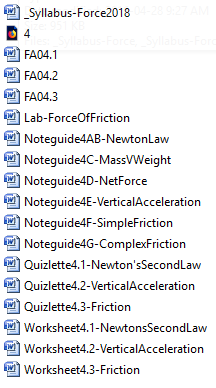 